Е 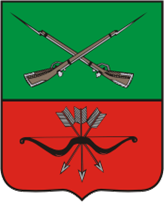 ЗАПОРОЖСКАЯ ОБЛАСТЬУКАЗВРЕМЕННО ИСПОЛНЯЮЩЕГО ОБЯЗАННОСТИ ГУБЕРНАТОРА
ЗАПОРОЖСКОЙ ОБЛАСТИОб утверждении Стратегии государственной национальной политики в
Запорожской области на период до 2025 года«14» 04 2023г.                                                                                               №53-уВ соответствии с Указом Президента Российской Федерации от 19.12.2012 г. № 1666 "О Стратегии государственной национальной политики Российской Федерации на период до 2025 года”, руководствуясь Федеральным конституционным законом от 04.10.2022 г. № 7-ФКЗ «О принятии в Российскую Федерацию Запорожской области и образовании в составе Российской Федерации нового субъекта - Запорожской области»,ПОСТАНОВЛЯЮ:Утвердить Стратегию государственной национальной политики в Запорожской области на период до 2025 года (далее - Стратегия) (Приложение 1).Исполнительным органам государственной власти Запорожской области при осуществлении деятельности в сфере государственной национальной политики в Запорожской области руководствоваться положениями Стратегии.Рекомендовать органам местного самоуправления муниципальных образований Запорожской области и военно-гражданским администрациям первого уровня при осуществлении деятельности в сфере государственной национальной политики в Запорожской области руководствоваться положениями Стратегии.Контроль за исполнением настоящего Указа оставляю за собой.Настоящий Указ вступает в силу со дня его подписания.Временно исполняющий обязанностиГубернатора Запорожской области                     (подпись)        Е.В. БалицкийПриложение 1                                                          УТВЕРЖДАЮ:                                                                                              Временно исполняющий обязанности                                                                                               Губернатора Запорожской области                                                                                               __________________Е.В. Балицкий                                                                                                от «14» 04 2023г.Стратегия
государственной национальной политики
в Запорожской области на период до 2025 годаЗапорожская область является одним из транспортных, культурных, экономических, социальных, научных и образовательных центров Новороссии. На ее территории проживают представители более ста народов. Прочное духовное и гражданское единство народов Запорожской области - залог успешного культурного и социально-экономического развития региона.Жители Запорожской области сохраняют историческую память, традиции и обычаи предков, языки, оберегают традиционный образ жизни. Многонациональность Запорожской области стала мощным фактором общественного развития. Запорожская область, сохраняя связь времен и поколений, единый культурный цивилизационный код, основанный на русской культуре и русском языке, а также историко-культурном наследии всех народов России, формирует региональное сообщество, устремленное в будущее на основе общих духовно-нравственных ценностей, идей патриотизма и преданности Родине.Последовательное претворение основ национальной политики позволяет Запорожской области олицетворять многонациональность российского народа, гарантировать удовлетворение этнокультурных потребностей граждан на основе многовековых российских традиций гармонизации межнациональных отношений1. Общие положенияСтратегия государственной национальной политики Запорожской области на период до 2025 года (далее - Стратегия) является региональным документом стратегического планирования, направленным на реализацию национальной политики в Запорожской области на основе положений Стратегии государственной национальной политики Российской Федерации на период до 2025 года, утвержденной Указом Президента Российской Федерации от 19 декабря 2012 г. N 1666 "О Стратегии государственной национальной политики Российской Федерации на период до 2025 года". Стратегия определяет основное содержание, систему взглядов и ценностей государственной национальной политики, долгосрочные, отвечающие реалиям XXI века перспективы национального развития и ориентированаСтратегия является документом стратегического планирования, регулирующим сферу национальных, межнациональных (межэтнических), межрелигиозных и миграционных отношений с учетом региональных и местных особенностей, исторических традиций и интересов народов, проживающих на территории Запорожской области.Стратегия определяет цель, принципы, основные направления, задачи, механизмы и инструменты реализации государственной национальной политики в Запорожской области, направленной на обеспечение интересов государства, общества и человека, укрепление государственной целостности, гражданского единства и сохранение этнокультурного многообразия.В рамках настоящей Стратегии используются основные понятия Стратегии государственной национальной политики Российской Федерации на период до 2025 года.2. Современное состояние и тенденции развития
межнациональных отношений в Запорожской областиЗапорожская область - субъект Российской Федерации, который имеет в своем составе 580 населенных пунктов, в числе которых: 3 города областного значения: Мелитополь, Бердянск, Энергодар; 7 городов районного значения: Васильевка, Днепрорудное, Каменка-Днепровская, Пологи, Приморск, Токмак, Молочанск; 13 муниципальных районов: Акимовский, Бердянский, Васильевский, Веселовский, Каменско-Днепровский, Куйбышевский, Мелитопольский, Михайловский, Пологовский, Приазовский, Приморский, Токмакский, Черниговский; 557 сельских населенных пунктов.Запорожская область традиционно является многонациональным (полиэтническим) регионом. Поскольку город Запорожье временно оккупирован, на сегодняшний день административно-политическим центром Запорожской области является город Мелитополь.Самые многочисленные народы в Запорожской области - русские и украинцы, совокупная доля которых составляет 92% от общего числа населения региона. Значительную долю населения Запорожской области составляют болгары. В Запорожской области также проживают белорусы, татары, евреи, армяне и т.д., а всего представители более ста народов - этнических общностей и групп. Многонациональный (полиэтнический) состав населения определяет своеобразие региона и во многом - особенности его дальнейшего социокультурного развития.Для муниципальных районов Запорожской области, особенно удаленных от регионального центра, характерна миграционная убыль населения на протяжении последних 30 лет. Некоторые районы на протяжении длительного времени теряли население - их покидали социально активные граждане. В последнее время это тенденция усилилась в связи с обстрелами со стороны ВСУ. Необходимо отметить, что данные районы, в большинстве своем, населены русскими.В Запорожской области не наблюдается проблем, связанных с трудовой миграцией и концентрации иностранных граждан. В Запорожской области существуют исторически сложившиеся территории (поселки) компактного проживания болгар, албанцев и других народов.В Запорожской области планируют регистрацию около 10 национально-культурных автономий. Кроме того, ведется работа по регистрации НКО, которые будут осуществлять свою деятельность в сфере межнациональных отношений и представляющие различные этнические сообщества. Наряду с этнокультурными организациями в сфере национальной политики, на территории Запорожской области начинают осуществлять свою деятельность казачьи общества. В регионе действуют религиозные организации, главенствующая роль принадлежит Украинской православной церкви Московского патриархата.Результаты исследований свидетельствуют о высоком уровне социальной стабильности в сфере межнациональных и межконфессиональных отношений в Запорожской области. Большинство жителей Запорожской области настроены на сотрудничество с людьми других национальностей и оценивают межнациональные отношения как стабильные и спокойные.Уровень межнациональной и межконфессиональной напряженности в Запорожской области можно оценить как невысокий. Жители области не считают проблему межнациональных отношений острой, еще реже говорят о религиозных разногласиях.Запорожская область характеризуется низким уровнем миграционных процессов, в основном идет внутренняя и межрегиональная миграция в связи с проведением СВО. Исполнительные органы государственной власти Запорожской области планируют ориентировать миграционные процессы на привлечение высококвалифицированных и социально активных иностранных граждан, обращая особое внимание на структуру миграции: не повышая зависимость региона от трудовой неквалифицированной миграции и наращивая академическую, научную, туристическую миграцию.Важнейшей проблемой, связанной с характером межнациональных отношений в Запорожской области, относятся внешнеполитические факторы, направленные на подрыв общегражданского единства, межнационального и межрелигиозного согласия, на размывание традиционных культурнонравственных ценностей народов Российской Федерации.Общую координацию разработки и осуществления национальной политики Запорожской осуществляет Департамент социально-политических коммуникаций, информационной политики Военно-гражданской администрации Запорожской области и его структурные подразделения: отдел по делам национальностей и отдел по работе с религиозными организациями. Департамент социально-политических коммуникаций, информационной политики является органом исполнительной власти Запорожской области, осуществляющим функции по разработке и реализации государственной политики в сфере межнациональных отношений, межрегиональных связей, взаимодействия с религиозными объединениями, по обеспечению реализации государственной политики в отношении российского казачества в Запорожской области.В Запорожской области планируется на системной основе создать механизм реализации Стратегии, который будет охватывать практически все сферы жизнедеятельности области и, наряду с органами государственной власти Запорожской области, включит национально-культурные автономии, общественные объединения, научно-исследовательские центры, образовательные организации и средства массовой информации.Особая роль в реализации государственной национальной политики в Запорожской области возлагается на создаваемый Совет при временно исполняющем обязанности Губернатора Запорожской области по межнациональным и межконфессиональным отношениям, а также на Комиссию Общественной палаты области по межнациональным и межрелигиозным отношениям.Важнейшим культурно-просветительским центром в сфере реализации национальной политики будет выступать Государственное бюджетное учреждение Запорожской области "Дом народов Запорожской области" (далее - Дом народов). В его составе планируется создать Координационный Совет. Все регистрируемые на территории Запорожской области национально-культурные автономии станут партнерами Дома народов, с ними будут заключены соглашения о совместной деятельности. Кроме того, планируется заключить соглашения о сотрудничестве с Домами народов других субъектов Российской Федерации.В Запорожской области институты гражданского общества активно включаются в формирование и реализацию национальной политики, прежде всего национально-культурные автономии, национальные и религиозные организации, объединенные в структурах, таких как - Координационный совет национально-культурных автономий и национальных организаций Запорожской области, региональное представительство общественногосударственной организации «Ассамблея народов России», Запорожское региональное отделение Всемирного Русского Народного Собора.Общественно-политическая обстановка в Запорожской области в сфере межнациональных и межрелигиозных отношений характеризуется как стабильная, предпосылок к возникновению межнациональных и межрелигиозных конфликтов или иных очагов напряженности на этнической (национальной) и религиозной основе на данный момент не наблюдается.3. Цели, принципы, задачи и основные направления
государственной национальной политикив Запорожской областиЦелями государственной национальной политики в Запорожской области являются:Укрепление общероссийского гражданского самосознания и духовной общности представителей народов, проживающих в Запорожской области, основанной на сохранении русской культурной доминанты, присущей всем народам, населяющим Российскую Федерацию.3.1.2 Сохранение и поддержка этнокультурного многообразия народов, представители которых проживают в Запорожской области.Гармонизация отношений национального большинства и национальных меньшинств при соблюдении их прав вне зависимости от численности и религиозной принадлежности, что создает более прочную основу для многонационального единения.Предупреждение межнациональных и межрелигиозных конфликтов, профилактика этнического и религиозного радикализма и экстремизма на территории Запорожской области.Социальная и культурная адаптация и интеграция иностранных граждан и лиц без гражданства на территории Запорожской области.Основные принципы государственной национальной политики в Запорожской области определяются Стратегией государственной национальной политики Российской Федерации на период до 2025 года и базируются на:Равенстве прав и свобод человека и гражданина независимо от национальной принадлежности и отношения к религии.Патриотизме и социальной справедливости.Сохранении и использовании русского языка — родного языка русского народа и всех, кто его считает родным, государственного языка Российской Федерации, языка межнационального общения народов России.Уважении к культурному наследию, особенностям, самобытной культуре и духовной жизни всех народов, представители которых проживают в Запорожской области, а также защите их национальных культур и языков, сохранении традиционного жизненного уклада и обычаев.Обеспечении успешной социальной и культурной адаптации и интеграции в российское общество иностранных граждан и лиц без гражданства.Открытости и гласности государственной национальной политики в Запорожской области.Необходимости соблюдения общепринятых норм, традиций в Запорожской области представителями всех народов и религий.3.3. Основными задачами в сфере государственной национальной политики в Запорожской области являются:Совершенствование государственного и муниципального управления в сфере государственной национальной политики в Запорожской области через:а)	совершенствование деятельности координационных органов по межнациональным отношениям в определении стратегических направлений реализации государственной национальной политики в Запорожской области и в целях выявления и учета интересов жителей региона;б)	совершенствование системы взаимодействия и координации органов государственной власти Запорожской области и органов местного самоуправления муниципальных образований Запорожской области, национально-культурных автономий, национальных и межнациональных общественных объединений, религиозных организаций, средств массовой информации, научно-исследовательских, экспертно-аналитических и образовательных организаций;в)	обеспечение подготовки, переподготовки и повышения квалификации государственных и муниципальных служащих, сотрудников государственных и муниципальных учреждений по вопросам реализации государственной национальной политики в Запорожской области;г)	создание необходимых условий для расширения участия институтов гражданского общества, прежде всего национально-культурных автономий, национальных и межнациональных общественных объединений, религиозных организаций, а также других некоммерческих организаций, осуществляющих свою деятельность в области гармонизации межнациональных и межрелигиозных отношений, в решении задач государственной национальной политики в Запорожской области, в том числе через меры финансовой поддержки;д)	разработку и принятие региональных и муниципальных программ, направленных на реализацию государственной национальной политикив Запорожской области;е)	совершенствование нормативных правовых актов Запорожской области в сфере реализации государственной национальной политики.Обеспечение межнационального и межрелигиозного мира и согласия, гармонизация межнациональных отношений, противодействие этническому и религиозному экстремизму через:а)	распространение в обществе установок на неприятие и недопущение пропаганды идей этнического и религиозного экстремизма, ксенофобии, этнокультурной исключительности, шовинизма и их оправдания;б)	содействие заключению общественных договоренностей между национальными общественными объединениями различных уровней, национально-культурными автономиями с целью повышения общественной безопасности и эффективности взаимодействия национальных общественных организаций Запорожской области;в)	совершенствование научно-методического, экспертно-аналитического и образовательного обеспечения деятельности органов государственной власти Запорожской области и органов местного самоуправления муниципальных образований Запорожской области, а также институтов гражданского общества по вопросам гармонизации межнациональныхи межрелигиозных отношений, раннего предупреждения межнациональных и межрелигиозных конфликтов;г)	предотвращение и пресечение деятельности, направленной на подрыв безопасности государства, разжигание расовой, национальной и религиозной розни, ненависти либо вражды, в том числе противодействие пропаганде этнического и религиозного экстремизма;д)	мониторинг и анализ происходящих на территории Запорожской области этносоциальных, межрелигиозных и миграционных процессов, их а)	принятие мер по недопущению проявлений дискриминации в отношении представителей различной этнической (национальной) и религиозной принадлежности при осуществлении деятельности органовгосударственной власти Запорожской области и органов местного самоуправления муниципальных образований Запорожской области;б)	обеспечение реализации принципа равноправия граждан независимо от расы, национальности, языка, отношения к религии, принадлежности к общественным объединениям, а также других обстоятельств при приеме на работу, при замещении должностей государственной и муниципальной службы, при формировании кадрового резерва органов публичной власти;в)	развитие механизма общественной дипломатии, в том числе дипломатии на уровне общественных организаций, а также общественного контроля;г)	ресурсное и экспертно-методическое обеспечение деятельности национально-культурных автономий.. национальных организаций и их объединений, институтов гражданского общества, включенных в реализацию государственной национальной политики в Запорожской области;д)	создание условий для свободного определения гражданами своей национальной принадлежности, в том числе при проведении Всероссийской переписи населения;е)	создание Дома народов Запорожской области.Обеспечение социально-экономических условий для эффективной реализации государственной национальной политики в Запорожской области через:а)	формирование у государственных и муниципальных служащих Запорожской области управленческих и профессиональных компетенций в области межнациональных и межрелигиозных отношений;б)	поддержку национально-культурных автономий, национальных и этнокультурных организаций и их объединений, осуществляющих деятельность в сфере межнационального сотрудничества, сохранения и защиты самобытности, культуры, языка и традиций народов, проживающих в Запорожской области;в)	содействие развитию этнотуризма, народных промыслов и ремесел, традиционных видов хозяйствования в целях этнокультурного развития всех народов, проживающих на территории Запорожской области;г)	распространение успешных практик органов местного самоуправления муниципальных образований Запорожской области в сфере межнациональных и межрелигиозных отношений.Содействие сохранению и развитию этнокультурного многообразия народов, проживающих в Запорожской области, через:а)	сохранение и приумножение духовного и культурного потенциала многонационального народа Российской Федерации на основе идей гражданского единства и дружбы народов, межнационального (межэтнического) и межрелигиозного согласия и российского патриотизма;б)	поиск, распространение и пропаганда знаний об истории, традициях, языках и культуре народов, проживающих в Запорожской области;в)	развитие этнографического и культурно-познавательного туризма, соответствующих экскурсионных маршрутов, популяризация туристических объектов, тесно связанных с жизнедеятельностью представителей различных народов, проживающих в Запорожской области;г)	формирование культуры межнационального общения в соответствии с нормами морали и традициями народов, проживающих в Запорожской области;д)	организацию культурной политики и распространение самобытного материального и духовного культурного наследия, произведений литературы и искусства народов, проживающих в Запорожской области;е)	поддержку национальных видов спорта в Запорожской области, организацию спортивной политики;ж)	развитие межрегиональных и международных связей в сфере межнациональных и межрелигиозных отношений и духовной культуры;з)	оказание возможной государственной поддержки в проведении научных исследований, научно-популярных публикаций, популяризации произведений литературы, искусства, кино и телевидения, интернет- продукции, освещающих значимые исторические события и пропагандирующих общие достижения народов, проживающих в Запорожской области;и)	поддержку издания учебной и методической литературы для обучающихся образовательных организаций, направленной на воспитание патриотизма и гражданской ответственности, уважение к общей истории и самобытному культурному наследию народов, проживающих на территории Запорожской области.Развитие системы образования, гражданского и патриотического воспитания подрастающего поколения в Запорожской области через:а)	формирование у жителей Запорожской области общероссийского гражданского самосознания, патриотизма, гражданской ответственности, гордости за свою страну и регион;б)	воспитание культуры межнационального и межрелигиозного общения, основанной на уважении чести и национального достоинства граждан, духовных и нравственных ценностей народов Российской Федерации;в)	совершенствование технологий и методов обучения в системе образования в целях сохранения и развития культур и языков народов, проживающих в Запорожской области, наряду с воспитанием уважения к общероссийской истории и культуре, мировым культурным ценностям;г)	введение в образовательные программы курсов (уроков, модулей), включающих сведения о культурных ценностях и национальных традициях народов, проживающих в Запорожской области, в соответствии с федеральными государственными образовательными стандартами общего образования;д)	совершенствование системы профессиональной подготовки специалистов по истории и культуре народов Российской Федерации в целях противодействия фальсификации и искажению истории России;с) поддержку общественных инициатив, направленных на патриотическое воспитание граждан и формирование единства российской нации.Поддержка русского языка как государственного языка Российской Федерации и языков народов Российской Федерации через:а)	создание оптимальных условий для сохранения и развития языковнародов Российской Федерации, использования русского языка как государственного языка Российской Федерации, языка межнационального общения и одного из официальных языков международных	организаций,в том числе проведение мероприятий, направленных на поддержку русского языка как государственного языка Российской Федерации и языка межнационального общения;б)	включение в государственные программы Запорожской области мер по поддержке языков народов, проживающих в регионе, защите языкового многообразия.Создание условий для успешной социальной и культурной адаптации и интеграции иностранных граждан в Запорожской области через:а)	переход на миграционную модель, которая позволяет уйти от доминирования в миграционных процессах иностранных трудовых мигрантов при приоритетном развитии учебной (академической), научной и туристической миграции и привлечения высококвалифицированных иностранных граждан;б)	содействие в социальной и культурной адаптации и интеграции иностранных граждан, в том числе детей иностранных граждан, межкультурному общению, изучению русского языка, основ законодательства и истории Российской Федерации;в)	вовлечение национально-культурных автономий, национальных и религиозных организаций, а также других институтов гражданского общества в социальную и культурную адаптацию и интеграцию иностранных граждан, в том числе детей иностранных граждан, в Запорожской области, при уважении интересов и традиций запорожцев;г)	создание экономических условий для снижения зависимости от иностранной рабочей силы за счет обеспечения права трудоустройства граждан Российской Федерации, соотечественников, проживающих за рубежом, а также граждан стран - участников Союзного государства России и Белоруссии;д)	противодействие социальной, трудовой и территориальной локализации, концентрации и изоляции иностранных граждан на этнической и религиозной основе.Информационное сопровождение реализации государственной национальной политики в Запорожской области через:а)	государственную поддержку, стимулирование создания информационных проектов, направленных на укрепление единства народов России, сохранение культурного наследия и самобытности народов, проживающих в Запорожской области, гармонизацию межнациональных и межрелигиозных отношений;б)	организацию выступлений в средствах массовой информации руководителей органов государственной власти Запорожской области и органов местного самоуправления муниципальных образований Запорожской области, представителей институтов гражданского общества, ведущих экспертов и ученых, национально-культурных автономий, общественных и религиозных организаций, лидеров общественного мнения по актуальным вопросам, связанным с реализацией государственной национальной политики в Запорожской области;в)	осуществление органами государственной власти Запорожской области и органами местного самоуправления муниципальных образований Запорожской области с участием институтов гражданского общества и журналистского сообщества регулярного мониторинга публикаций печатных и электронных средств массовой информации по вопросам реализации государственной национальной политики в Запорожской области;г)	использование мер общественного контроля в целях недопущения публикаций в средствах массовой информации и в информационнотелекоммуникационной сети "Интернет", направленных на разжигание межнациональной и межрелигиозной ненависти либо вражды, ущемления достоинства представителей народов, проживающих на территории Запорожской области.Взаимодействие органов государственной власти Запорожской области и органов местного самоуправления муниципальных образований Запорожской области с институтами гражданского общества через:а)	активное участие общественных советов при органах государственной власти Запорожской области и органах местного самоуправления муниципальных образований Запорожской области в деятельности по укреплению общероссийской гражданской идентичности, гармонизации межнациональных и межрелигиозных отношений, обеспечению социальной и культурной адаптации и интеграции иностранных граждан на территории Запорожской области;б)	поддержку деятельности национально-культурных автономий, ассоциаций, фондов, этнокультурных организаций как важного средства выявления и удовлетворения этнокультурных запросов граждан, достижения, стабильности межнациональных отношений, предупреждения конфликтов на национальной почве, обеспечения реализации Стратегии;в)	вовлечение институтов гражданского общества, национальнокультурных автономий, молодежных и детских общественных объединений, в проведение совместных мероприятий по профилактике проявлений межнациональной и межрелигиозной нетерпимости, вражды, экстремизма на национальной и религиозной почве либо неуважения к культурной самобытности народов, проживающих в Запорожской области;г)	развитие этнокультурной инфраструктуры, в том числе Дома народов Запорожской области и иных государственных и муниципальных учреждений, деятельность которых направлена на решение задач государственной национальной политики в Запорожской области;д)	развитие добровольческого (волонтерского) движения в сфере сохранения объектов культурного наследия, включенных в единый государственный реестр объектов культурного наследия (памятников истории и культуры) народов Российской Федерации, новых объектов культурного наследия, которые будут выявлены на территории Запорожской области.Развитие международного и межрегионального сотрудничества в сфере реализации государственной национальной в Запорожской области политики через:а)	разработку программы формирования положительного образа Запорожской области как региона, в котором гарантируется удовлетворение этнокультурных потребностей граждан, соблюдение законных прав и интересов народов, проживающих на его территории;б)	развитие системы договорных отношений, заключение соглашений о сотрудничестве с органами государственной власти субъектов Российской Федерации, общероссийскими и региональными национально-культурными автономиями, национальными и религиозными организациями по вопросам этнокультурного развития народов, проживающих в Запорожской области;в)	реализацию мер, направленных на противодействие проявлениям расизма, расовой и этнической (национальной) дискриминации, ксенофобии, а также попыткам фальсификации истории;г)	использование ресурса народной (общественной) дипломатии путем вовлечения институтов гражданского общества в решение задач международного культурного и гуманитарного сотрудничества как средства налаживания диалога, обеспечения взаимопонимания между народами.Основные направления по реализации поставленных задач в сфере государственной национальной политики в Запорожской областиПовышение эффективности государственного и муниципального управления в сфере государственной национальной политики в Запорожской области.Обеспечение долгосрочной социально-политической стабильности, формирование и развитие ценностей общероссийской и региональной идентичности.Содействие этнокультурному развитию и сохранению представителей всех народов, проживающих в Запорожской области.Создание условий для эффективной социальной и культурной адаптации и интеграции иностранных граждан и лиц без гражданства к условиям проживания в Запорожской области.Инструменты и механизмы реализации государственной
национальной политики в Запорожской областиЭффективность реализации государственной национальной политики в Запорожской области обеспечивается согласованной деятельностью органов государственной власти Запорожской области и органов местного самоуправления муниципальных образований Запорожской области, институтов гражданского общества и использованием политических, правовых, организационных, социально-экономических, информационных, культурно-просветительских мер, предусмотренных Стратегией.Основными инструментами реализации государственной национальной политики в Запорожской области являются:Комплексный план по реализации Стратегии государственной национальной политики Российской Федерации на период до 2025 года в Запорожской области.Комплексные планы и программы муниципальных образований, направленные на реализацию государственной национальной политики в Запорожской области.Федеральная государственная информационная система мониторинга в сфере межнациональных и межконфессиональных отношений и раннего предупреждения конфликтных ситуаций.Мониторинг состояния и развития языков народов Российской Федерации.Основными механизмами реализации государственной национальной политики в Запорожской области являются:Взаимодействие органов государственной власти Запорожской области и органов местного самоуправления муниципальных образований Запорожской области, институтов гражданского общества при реализации Стратегии.Развитие инфраструктуры, деятельность которой направлена на решение задач национальной политики Запорожской области.Стимулирование деятельности общественных объединений, организаций и индивидуальных предпринимателей для участия в реализации государственной национальной политики в Запорожской области.Содействие повышению социальной ответственности бизнеса.Экспертно-аналитическая,	научно-методическаяи информационная поддержка реализации Стратегии, которая осуществляется путем привлечения информационных ресурсов органов государственной власти Запорожской области и ресурсов научных организаций.Целевые показатели реализации государственной
национальной политики в Запорожской областиЦелевыми показателями реализации Стратегии в Запорожской области являются:6.1.1	Уровень общероссийской гражданской идентичности(в процентах).Доля граждан, положительно оценивающих состояние межнациональных (межэтнических) отношений (в процентах),Доля граждан, отмечающих отсутствие в отношении себя дискриминации по признаку национальной, языковой или религиозной принадлежности (в процентах).Доля граждан, не испытывающих негативного отношения к гражданам иной национальной (этнической) принадлежности (в процентах).Количество межэтнических и межрелигиозных противоречий.Перечень целевых показателей реализации Стратегии может уточняться по результатам мониторинга ее реализации.Ожидаемые результаты реализации государственной
национальной политики в Запорожской областиОжидаемые результаты реализации Стратегии:Укрепление единства многонационального	сообществаи	общероссийской гражданской идентичности жителей	Запорожскойобласти.Предотвращение конфликтных ситуаций	в сферемежнациональных (межэтнических) и межрелигиозных	отношенийв Запорожской области, их мирное разрешение.Укрепление статуса русского языка как государственного языка Российской Федерации при одновременном обеспечении условий для сохранения и изучения языков народов Российской Федерации в Запорожской области.Формирование условий для социальной и культурной адаптации иностранных граждан на территории региона и их интеграции в российское общество.Формирование системы национально-культурных ценностей, определяющих национальную самоидентификацию жителей Запорожской области, сохранение исторического национально-культурного наследия Запорожской области.Повышение эффективности межрегионального и международного сотрудничества в сфере реализации государственной национальной политики в Запорожской области.7.2. Реализация настоящей Стратегии должна способствовать созданию более прочного многонационального (полиэтнического) сообщества Запорожской области, включающего представителей всех без исключения национальностей вне зависимости от их принадлежности к национальному большинству или национальным меньшинствам, численности и т.п. Основные положения Стратегии направлены в итоге на обеспечение устойчивого развития Запорожской области, повышения уровня жизни, создания условий и возможностей для самореализации и раскрытия таланта каждого человека, его сопричастности к формированию будущего, а также росту авторитета Запорожской области и Российской Федерации в целом.